 Министерство образования и науки Хабаровского краяКраевое государственное бюджетное образовательное учреждениеКраевой детский центр «Созвездие»«УТВЕРЖДАЮ»Генеральный директор  КГБОУ КДЦ «Созвездие»__________/А.Е. ВолостниковаПриказ №_____________от «___» ________20__г.Дополнительная общеобразовательная общеразвивающая программа социально-гуманитарной направленности краевой профильной смены «Медный град»Возраст обучающихся: 10-15 летСрок реализации программы: 02.07. - 15.07.2021 г. (14 дней)                                                                         Авторы программы:   старший методист отдела образовательных программ К.М. Дрягилева  воспитатель отдела воспитательной работыМ.А. ПопковМесто реализации: Хабаровский край, район им. Лазо, п. Переяславка, др. им. БонивураХабаровск 2021 г.Содержание1. Комплекс основных характеристик программы----------------------------------------------------31.1	Пояснительная записка-------------------------------------------------------------------31.2	Цель и задачи-------------------------------------------------------------------------------42. Содержание программы---------------------------------------------------------------------------------52.1      Игровая модель -----------------------------------------------------------------------------52.2      Учебный план-------------------------------------------------------------------------------92.3      Содержание учебного плана------------------------------------------------------------102.4	 Этапы реализации и план основных событий смены----------------------------123	Планируемые результаты-----------------------------------------------------------------------164.Условия реализации образовательной программы-----------------------------------------------195. Список литературы-------------------------------------------------------------------------------------226. Приложения ---------------------------------------------------------------------------------------------25КОИМПЛЕКС ОСНОВНЫХ ХАРАКТЕРИСТИК ПРОГРАММЫПояснительная запискаПри разработке программы авторы основывались на:Федеральный закон от 29.12.2012 N 273-ФЗ (ред. от 30.04.2021) "Об образовании в Российской Федерации";Постановление Главного государственного санитарного врача РФ от 28.09.2020 N 28 "Об утверждении санитарных правил СП 2.4.3648-20 "Санитарно-эпидемиологические требования к организациям воспитания и обучения, отдыха и оздоровления детей и молодежи";Национальный стандарт Российской Федерации ГОСТ Р 52887-2018 "Услуги детям в организациях отдыха и оздоровления", утвержденный приказом Росстандарта от 31 июля 2018 г. N 444-ст.;Приказ Минпросвещения России от 09.11.2018 N 196 (ред. от 30.09.2020) "Об утверждении Порядка организации и осуществления образовательной деятельности по дополнительным общеобразовательным программам";Приказ Минобрнауки России от 13.07.2017 N 656 "Об утверждении примерных положений об организациях отдыха детей и их оздоровления";Методические рекомендации:"Рекомендации по порядку проведения смен в учреждениях отдыха и оздоровления детей и подростков" (Письмо Минобрнауки РФ от 31.03.2011 N 06-614 "О направлении рекомендаций");"Рекомендации по примерному содержанию образовательных программ, реализуемых в организациях, осуществляющих отдых и оздоровление детей" (Письмо Минобрнауки России от 01.04.2014 N 09-613 "О направлении методических рекомендаций").  Актуальность	Одной из главных задач Центра «Созвездие» является построение образовательной среды, в которой реализуются широкие возможности для приобретения детьми положительного социального опыта, для стимулирования их личностного развития, становления их самостоятельности, ответственности, осознанности, проявления их талантов и раскрытия уникальности.В рамках этого подхода реализация дополнительной общеобразовательной общеразвивающей программы краевой профильной смены «Медный град» обеспечивает множество возможностей и условий для построения именно такого пространства.В основе смены – сюжетно - ролевая игра, идея которой в том, что весь лагерь — это модель современного города, со своим административным устройством, структурой управления, законами, правилами, документооборотом, предприятиям. В нём есть свое денежное обращение, городские службы, культурные и спортивные события, праздники, в нем можно учиться, работать и получать заработную плату.  Попадая сюда, участник смены получает широкие возможности для проявления самостоятельности, для пробы себя в различных социальных ролях, для планирования своего личного и профессионального развития, для получения ценного опыта самопроектирования и самореализации.Педагогическая целесообразность программы обусловлена необходимостью адаптации детей и подростков к жизни в современном обществе, формирования у них личностного и предпрофессионального самоопределения, готовности к самостоятельному выбору траектории своего развития. Через создание избыточной вариативной среды, подросткам предоставляется возможность самореализации в различных видах деятельности, в том числе, связанных с ранним профессиональным самоопределением. Адресат программы	Дети 10-15лет со всех территорий Хабаровского края без требований к специальной подготовке. Программа не имеет ограничений для участия в ней детей-сирот, подростков, оставшихся без попечения родителей и оказавшихся в трудной жизненной ситуации, школьников с ОВЗ, диагнозы которых позволяют им находиться в загородных организациях отдыха и оздоровления детей.Сроки реализации программы02.07. - 15.07.2021 г. (14 дней)Форма обучения: очная.Уровень программы: стартовый (ознакомительный).1.2 Цель и задачиЦель программы – развитие социальной активности, ответственности, самостоятельности через включение в игровую ситуацию, проектирующую модель современного города.Задачи программы:•   сформировать новый опыт конструктивной социальной активности, готовности преодолевать трудности, осознавать свое настоящее и проектировать будущее;• стимулировать проявление активной жизненной позиции, повысить мотивацию к проектной, творческой, исследовательской деятельности, к саморазвитию и самопроектированию; • развивать навыки самоорганизации, принятия ответственности за собственные и коллективные решения, умения работать в команде; • познакомить с практическими навыками различных профессий, популяризация престижа рабочих профессий;• познакомить участников с направлениями деятельности АО «Русской медной кампании» и возможностями своего профессионального развития в горной промышленности Хабаровского края. СОДЕРЖАНИЕ ПРОГРАММЫ2.1 Игровая модельСодержание программы смены «Медный град» ориентировано на создание вариативной образовательной и досуговой среды, способствующей приобретению опыта эффективного взаимодействия со сверстниками в совместной деятельности. В основе смены – сюжетно - ролевая игра, идея которой в том, что лагерь на период смены превращается в модель современного города, со своим административным устройством, структурой управления, законами, правилами, документооборотом, терминологией и даже со своим градообразующим предприятием. Каждый участник смены становится жителем этого города, получает свой паспорт, что подтверждает его возможность принимать активное участие в жизни города, а также заниматься своим профессиональным и личными развитием (Приложение 3).В законах и правилах города отражаются   ценности и ориентиры, закладываемые в идею смены и транслируемые через все события. Это такие ценности как:забота о людях, доброжелательность и взаимопомощь, руководство общечеловеческими ценностями, эффективное использование имеющихся ресурсов, экологичность – как образ жизни, постоянное развитие, как залог успешности и эффективности.Каждый отряд – это административный округ, со своим названием, символикой и управлением. Жители каждого округа самостоятельно определяют название, изготавливают флаг и герб, который становится частью общей карты округов Медного града.   Внутри отряда формируется система самоуправления, проходят выборы префекта (командир) и департаментов по основным направлениям жизни города (благоустройства, культуры, спорта и т.д.) Из представителей окружных департаментов формируются общегородские органы самоуправления, которые с совместно принимают решения, планируют и организовывают городские события (Приложение 4).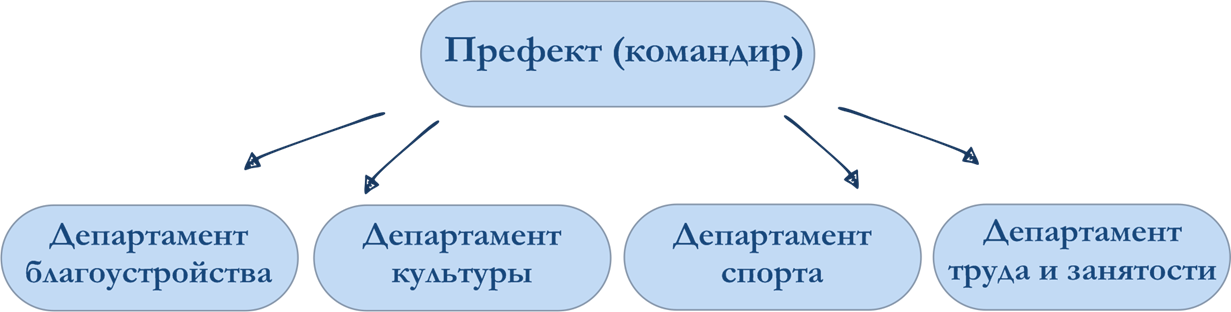 Из представителей окружных департаментов формируются общегородские органы местного самоуправленияЗадача каждого городского округа обеспечить успешное функционирование городской инфраструктуры и реализовать социальный проект, направленный на повышение качества жизни в городе. Это могут быть акции, мероприятия, просветительские события, флэш-мобы и пр. С этой целью проводится конкурс социальных проектов «Добрый град», этапы и механика проведения которого прописаны в положении о нем (Приложение 5).  В организационный период городские округа через префектов получают Положение, знакомятся с правилами и условиями участия, затем имеют возможность получить консультацию у руководства города, после чего приступают к разработке проекта. Через игровую модель участники смены получают опыт прохождения реальных этапов социального проектирования от момента разработки проекта до его реализации и подведения итогов.Этапы социального проекта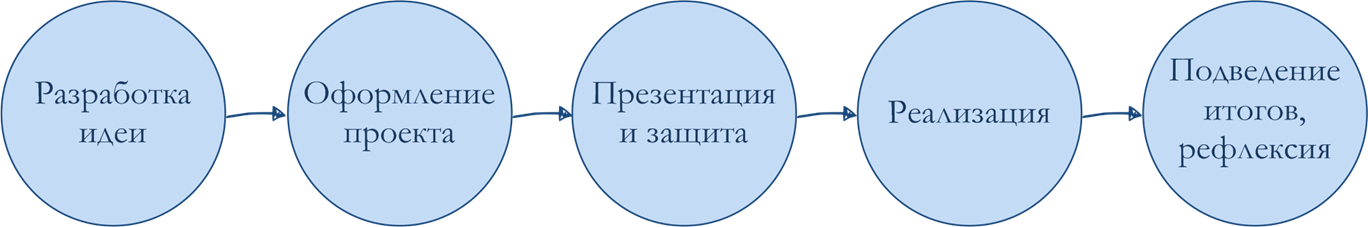 	За призовые места в конкурсе социальных проектов городские округа получают денежные премии в бюджет своего округа. Бюджет городского округа в игровой модели смены выполняет функцию рейтинга отрядов. Он исчисляется в  игровой валюте (Купрумах) и формируется из грантов мэрии за призовые места в общегородских мероприятиях, а также налоговых отчислений с доходов жителей округа (Приложение 6).Помимо участия в жизни города каждый участник смены имеет возможность развиваться лично и профессионально, самостоятельно выбирая и простраивая свой индивидуальный маршрут среди многообразия вариантов, которые предоставляет городская инфраструктура.  Траектории развития определяются тремя основными игровыми и образовательными блоками, повторяющимися ежедневно в основной период смены: Час игры Час игры - время работы всех городских служб, обеспечивающих функционирование городской инфраструктуры. Жители, выбранные на должности в системе городского самоуправления обеспечивают работу департаментов, согласно их функционалу. Для тех не является сотрудником какого – либо департамента, но хочет дополнительно заработать и проявить себя в работе на благо города есть возможность трудоустройства на городские практики, такие как садоводство (озеленительные работы по благоустройству города), трудовые отряды (помощь в организации комфортной среды в городе), сувенирная мастерская (изготовление сувениров для арт-объекта города), центр исследования общественного мнения (проведение социологических опросов среди горожан).В рамках часа игры работает «Городской университет», образовательная площадка, на которой проходят лектории и мастер-классы по финансовой грамотности, основам предпринимательства, профориентации, развитию навыков будущего. За посещение университета начисляется стипендия.Для тех, кто не замотивирован работать или обучаться, в качестве альтернативы, предоставлена возможность посещать платные городские клубы: кинолекторий (тематические показы фильмов), туристический клуб (познавательные экопрогулки), клуб настольных игр, фитнесс – тренировки и др.  Для посещения этих площадок горожанину необходимо заплатить за билет в игровой валюте со своего личного счета.Участники самостоятельно определяют свою занятость во время часа игры, заранее записываясь на наиболее интересную для них деятельность. В случае, если горожанин занимает должность в одном из департаментов, но хотел бы посетить лекторий в городском университете, либо платный клуб, предусмотрена возможность взять выходной от выполнения своих должностных обязанностей. Профессиональные мастерские В Медном граде каждый может познакомиться с основами различных профессий и попробовать себя в разных специальностях. Для этого в расписании ежедневно предусмотрено время для профессиональных проб – профессиональные мастерские.  Новый день – новая проба!Профессии, предоставленные на выбор участникам можно поделить на тематические, связанные с горной промышленностью и металлургией, напрямую связанные с деятельностью предприятия – партнера смены АО Русская Медная Кампания и общие, такие как повар, керамист, плотник, визажист, метеоролог, археолог и другие, всего 17 различных профессий.Узнают и записываются на профессиональную пробу участники в Департаменте труда и занятости населения. Ежедневно представители этого департамента, выбранные в отрядах среди участников смены, получают квоту различных специальностей, доступных для пробы, доводят эту информацию до жителей своего округа и организуют запись с помощью бланков записи. На следующий день жители города посещают профессиональные мастерские согласно своей записи. В следующий раз участники могут выбрать другую профессию для пробы и таким образом за смену попробовать себя в восьми разных специальностях.За прохождение профессиональной пробы участник получает тематическую наклейку в свой бейдж, таким образом, фиксируя свой профессиональный маршрут на смене (Приложение 7). 	Клубы по интересам 	Программы дополнительного образования для тех, кто хочет более глубоко и на более серьезном уровне познакомиться с некоторыми видами профессий, либо научиться чему-то новому или развить имеющиеся навыки в разных областях (художественной, естественно – научной, спортивной и пр.).Составляющие индивидуальных траекторий развития участниковВ качестве мотивационной программы в игровой модели смены предусмотрена заработаня плата в игрвой валюте (купрумы) за посещение профессиональных мастреских, клубов по интресам и работу в городских службах. Заработаня плата начисляется на личные счета, обналичить котрые можно в городском банке. Потратить заработанные деньги можно в игровом магазине, на аукционе, либо можно выступить меценатом и передать их в бюджет городского округа. Все доходы граждан облагаются налогами в размере 10%, которые поступают в бюджеты городских округов (Приложение 8).  Кроме того, дополнительной мотивации к активному участию в различных видах деятельности программы являются выборы «Почетных граждан» города - наиболее отличившихся жителей  городских округов, выбранных в результате  тайного голосования горожан. Награждение  почетных граждан проводится три раза за смену (по 3 человека от округа),  ребятам вручаются свидетельства и сувениры с логотипом смены. 2.2 Учебный планСодержание учебного планаДополнительное образование на смене представлено программой профессиональных проб «Профиполис», которая представляет собой серию профориентационных занятий в форме мастер-классов и Клубами по интересам 2.3.1 Программа «Профиполис» (Приложение 9)Программа состоит из семнадцати образовательных профориентационных мастер-классов, главная цель которых – через практическую деятельность познакомить обучающихся с основами выбранной ими профессии. Занятия проводят мастера-специалисты профессиональной области, соответствующей тематике мастер-класса. Структурно мастер – класс имеет завершенный цикл (узнали – попробовали – сделали) и в большинстве случаев заканчивается созданием осязаемого продукта (визуализация профессиональной пробы).Ежедневно участники могут выбрать новую профессию для знакомства и пробы. Такой формат программы позволяет предоставить детям широкий диапазон образовательных траекторий и возможность развиваться не только в рамках одного выбранного образовательного курса, но и открыть для себя как минимум шесть – восемь направлений.Перечень профессий2.3.2  Клубы по интересам (Приложение 10)Содержание программ Клубов по интересам направлено на формирование и развитие творческих способностей детей, удовлетворение их индивидуальных потребностей в интеллектуальном, нравственном и физическом совершенствовании, формирование культуры здорового и безопасного образа жизни, укрепление здоровья, а также на организацию их свободного времени.  Перечень программ Этапы реализации и план основных событий сменыОрганизационный периодОсновные цели: адаптация участников к условиям жизнедеятельности в центре, предъявление ЕПТ, заложить основы ВДК, погружение в тематику смены.  Решаемые задачи: 1. Расселить участников и сформировать городские округа;2. Познакомить участников территорией лагеря, правилами пребывания, традициями;3. Провести мероприятия, направленные на знакомство;4. Погрузить участников в тематику смены, познакомить с игровыми задачами и возможностями самореализации;5. Выбрать органы самоуправления;6. Провести тестирование участников психологами, входящее социальное анкетирование.Основной периодОсновная цель: создание условий для реализации целей, задач и содержания программы смены   применительно к каждому участнику.Решаемые задачи: 1.Провести мероприятия на выявление и развитие творческих и интеллектуальных способностей;2. Реализация мероприятий согласно план-сетки смены;3. Разработка отрядами социальных проектов;4. Помощь участникам в самоопределении и выборе направлений развития и самореализации на смене;5. Проведение мероприятий на командообразование, сплочение;6. Обеспечить реализацию игрового сюжета смены.Итоговый периодОсновная цель: подведение итогов деятельности по программе актуализация на последействие.Решаемые задачи: 1. Реализация отрядами социальных проектов, подведение итогов конкурса;2. Провести итоговые мероприятия смены;3. Помочь участниками перевести полученный игровой опыт в социальный, осмыслить знания и навыки, полученные в течение смены;4. Определить отряд – победитель на смене5. Наградить и поощрить самых выдающихся жителей города;6. Проанализировать реализацию смены (анкетирование, тестирование).ПЛАНИРУЕМЫЕ РЕЗУЛЬТАТЫПредметныеОбучающиесяосвоят технологию социального проектирования и приобретут навыки разработки социальных проектов;познакомятся с практическими,  навыками различных профессий и возможностями профессионального развития в них. МетапредметныеОбучающиесяполучат опыт самостоятельного планирования траектории своего развития в рамках предложенных образовательных маршрутов; научатся находить необходимые ресурсы и оценивать возможности для реализации своих учебных и творческих планов;узнают о возможностях проявления социальной активности в различных сообществах, в том числе о потенциале местного самоуправления в улучшении окружающей жизни.ЛичностныеОбучающиесяполучат опыт командной работы и принятия совместных решений.Формы подведения итогов реализации образовательной программыРезультативность реализованной программы определяется при помощи системы мониторинга, осуществляемого в ходе первичной, промежуточной и итоговой диагностики.Методы отслеживания результативности программы:Сбор информации и анализ данных через: анкеты, опросы, отзывы детей, родителей о качестве образовательной программы.Наблюдение.Сравнительный анализ результатов диагностики.Обобщение, подведение итогов реализации программы.Исследование уровня удовлетворенности детей и родителей образовательной программой.Достижение планируемых результатов программы смены происходит через приобретение детьми личностного опыта: - опыта самоуправления и социального проектирования (приоритетным направлением программы смены является организация работы органов детского самоуправления);  - опыта предпрофессионального самоопределения (через участие в профессиональных пробах, встречи с представителями различных профессий и представителями высших и средних учебных заведений, через участие в тематических мероприятиях);  - опыта общения и сотрудничества в принятии коллективных решений (участвуя в общелагерных и отрядных мероприятиях, обучающиеся приобретут опыт принятия коллективных решений, основанный на сотрудничестве и сотворчестве); - продуктивного опыта (представление через интеллектуально-творческую деятельность (музыкальный конкурс, занятия в студиях детского творчества, конкурс видеороликов, конкурс творческих презентаций, экологическая викторина, фестиваль детского творчества и т.д.) результатов осмысления необходимости социальной активности и ответственного поведения в обществе.4. УСЛОВИЯ РЕАЛИЗАЦИИ ОБРАЗОВАТЕЛЬНОЙ ПРОГРАММЫ4.1. Сетевое образовательное взаимодействие.Достижение образовательных результатов, заявленных в образовательной программе возможно при реализации программы с использованием технологии сетевого образовательного взаимодействия (СОВ).Этапы реализации СОВ:совместное проектирование структурными подразделениями КГБОУ КДЦ «Созвездие» осуществляющими образовательную деятельность, содержания образовательной программы.совместное планирование;совместная организация (реализация).совместное подведение итогов реализации программы смены.Ведущими характеристиками СОВ являются:•	единое образовательное пространство для реализации образовательной программы разными субъектами-участниками, действующими как сореализаторы;•	единство содержания деятельности и видов деятельности всех участников образовательного процесса с позиции целей, задач, логики деятельности;•	общая логистика реализации образовательной программы.4.2. Материально-техническое обеспечение.В КГОУ КДЦ «Созвездие» созданы все условия для обеспечения образовательной деятельности оснащёнными зданиями, строениями, сооружениями, помещениями и территориями. Перечень оснащенных зданий, строений, сооружений, помещений (учебных, учебно-лабораторных, объектов для проведения практических занятий, административных, подсобных, помещений для занятия физической культурой и спортом, иных), территорий с указанием площади полностью соответствуют всем требованиям Роспотребназдора РФ и МЧС.Материально-техническое обеспечение дополнительных общеобразовательных программ осуществляется в соответствии с указанным перечнем в утвержденных программах.4.3. Кадровое обеспечение.Учитывая возрастной состав участников смены, для её реализации необходимо следующее кадровое обеспечение:руководитель программы (1 человек);консультанты игры (2 человека);воспитатели педагогического отряда (1 старший, 8 дневных, 2 ночных);педагоги  образовательного блока (25 человек);художественный руководитель смены (1 человек);видеорежиссёр (1человек);фотограф (1человек);спорт-инструктор (1 человек).4.4.Комплексно-методическое обеспечение программыПо информационному, дидактическому, методическому и техническому обеспечению программы используются следующие материалы:информационное обеспечение: информационные стенды;дизайн программы с логотипом смены (бейджи, аккредитации,  значки, дипломы, платки нашейные, футболки с логопипом смены);справочная информация (плакаты с информацией по игровому компоненту смены, информационные буклеты с описание предоставленных в смене профессиях, информационные стенды о направлениях деятельности ООО «Амуримнералс» и «Русской медной кампании»);сайт Центра с информацией о смене «Медный град».дидактическое обеспечение:                    Видеоматериалы:видеоролики о профессиональной ориентации подростков и профессиях, представленных в программе смены;ролики Центра «Краевой детский центр «Созвездие», «Учитесь у детства».дайджесты по смене.Аудиоматериалы:музыкальная фонотека по тематике смены,общая музыкальная фонотека.методическое обеспечение:программы образовательного блока;программы мастер-классов;сценарии общелагерных вечерних мероприятий;отрядные дела;методические разработки общелагерных мероприятий;интернет – ресурсы.4) техническое обеспечение:спортивный инвентарь;спортивное оборудование;мультимедийный проектор;фото и видеотехника;компьютерный класс;кабинеты школы;конференц-залдискозал;оргтехника;светомузыкальная аппаратура.5. СПИСОК ЛИТЕРАТУРЫ6.1. Список использованной литературыРоссийская Федерация. Конституция (1993). Конституция Российской Федерации Текст: принята на всенарод. голосовании 12 дек. 1993 г. //Рос. газ. 1993.-25 дек.Бердеханова, В.П. Проблемы воспитания и развития личности. Совместная проектировочная деятельность как средство развития детей и взрослых // Развитие личности. – 2000.Голованов В.П. Методика и технология работы педагога дополнительного образования. - М.: ВЛАДОС, 2004Джефф Д. Самое время. Неклассическая история фотографии. – Изд-во: Клаудберри, 2015.Куницына В. Н. Межличностное общение. – СПб: Питер, 2001.Мучински П. Психология, профессия, карьера. - Спб, 2004.Панфилова А.П. Игротехнический менеджмент. Интерактивные технологии для обучения и организационного развития персонала: учебное пособие. – СПб: ИВЭСЭП, «Знание», 2003.Развитие самоуправления в детских коллективах. – М.: Гуманитарный издательский центр ВЛАДОС, 2004.Фаган Б.М., ДеКорс К.Р. Археология. В начале: Техносфера. – М.; 2007.Шиянов Е.Н., Котова И.Б. Развитие личности в обучении – М.: Изд. центр «Академия», 2000.Штейнман М.А. Коммуникативные контексты социально-культурных практик. В сборнике: Современные коммуникативные науки /Антонова И.Б., Жукова Е.Н., Калмыков А.А., Клягин С.В., Штейнман М.А., Логунов А.П., Панкова О.Н., Алипов П.А. – М.,2013.Эльконин Б.Д. Психология развития – М.: Изд. центр «Академия», 2001.Ягодин Г.А., Пуртова Е.Е. Устойчивое развитие: человек и биосфера. – М.: БИНОМ. Лаборатория знаний, 2013.6.2. Список рекомендуемой литературыАкопов Г.В. Социальная психология образования / Г.В. Акопов. М.,2000.Актуальные проблемы социально-культурной деятельности: Сборник статей/ отв. ред. Е.И. Григорьева. Тамбов, Першина, 2005. с. 154.Афонькин, С. Ю. Удивительные места нашей планеты – СПб.: Тимошка, БКК, 2012.Баженова Л.М. Мировая художественная культура ХХ век. Кино, театр, музыка. СПб.: Питер, 2008.Борисов, К.А. Фактор государственной молодежной политики в социальном развитии общества / К.А. Борисов // Аспирант и соискатель. – 2010. – № 4. – С. 65-68.Брославский, Л. И. Экология и охрана окружающей. – М.: ИНФРА-М, 2013.Бэрнбаум Б. Фотография. Искусство самовыражения. / Б. Бэрнбаум. - СПб.: Питер, 2012.Виноградова, Е.В. Молодежь, ее место в современном мире / Е.В.Виноградова // Вестник Российского философского общества. – 2007. – № 2. – С. 103-109.Витли А., Рейд С. Энциклопедия археологических открытий. – М.: Изд-во Махаон, 2002.Голуб Г.Б. Метод проектов как технология формирования ключевых компетентностей учащихся: методические рекомендации – Самара, 2003.Государственные символы России: история и современность: занятия, праздники, игры. - Волгоград: Учитель, 2009. - 168 с. : ил. - (В помощь классному руководителю).Громова, Т.Н. Проектная деятельность в учебном процессе / Т.Н. Громова // Учитель. – 2006. - № 4. – С. 17-20.Ефремов, А.А. Современная черно-белая фотография. – СПб.: Питер, 2011.Изволов Н. Феномен кино: история и теория. – М.: Материк, 2005.История отечественного кино /Отв. Ред. Л. М. Будяк. – М., 2005.Каган М.С. Введение в историю мировой культуры. — СПб.: Петрополис, 2003.Колеченко, А.К. Энциклопедия педагогических технологий: пособие для преподавателей / А.К. Колеченко. – СПб.: КАРО, 2001.Коненко, Г. Проектная деятельность как способ социализации школьников // Воспитательная работа в школе. - 2007. - № 3.- С. 50-57.Курбатов, В.И. Социальное проектирование: Учеб. пособие / В.И. Курбатов. – Ростов-на-Дону, 2001.Низовский А. 100 великих археологических открытий. – М.: Изд-во «Вече», 2002.Николина В. В. Социокультурная практика в современном образовании / В. В. Николина, О. Е. Фефелова //Современные проблемы науки и образования. — 2016. — № 4. — Режим доступа: http://www.science-education.ru/article/ view?id=24.9.15.Пряжников Н.С. Методы активизации личного и профессионального самоопределения. – МПСИ, 2002Разлогов К.Э. Мировое кино. История искусства экрана. М.: Эксмо, 2011.Резапкина Г.В. Скорая помощь в выборе профессии. – М.: Генезис, 2007.Семенов, В.Е. Ценностные ориентации современной молодёжи // Социологические исследования. – 2007. – № 4. – С. 37-43.Соболева Н.А. Российская государственная символика: история и современность. – Москва: ВЛАДОС, 2003.Счастлива Е. Фотография для детей и подростков. – Изд-во Фордевинд, 2014.Филимонов А. А. Организация проектной деятельности / А. А. Филимонов, В. И. Гам. — Омск : Изд-во Ом ГПУ, 2005. Хуторский, А.В. Ключевые компетенции как компонент личностно-ориентированной парадигмы образования / А.В. Хуторский // Народное образование. – 2003. - № 2. – С. 58-64Шаламова, Л.И. Социальная активность молодёжи: принципы управления / Л.И. Шаламова // Высшее образование в России. – 2006. - № 7.Энциклопедия археологических открытий. - М., 2005.Ярошенко Н.Н. Социально-культурная деятельность: парадигмы, методология, теория / Н.Н. Ярошенко. М., 2000.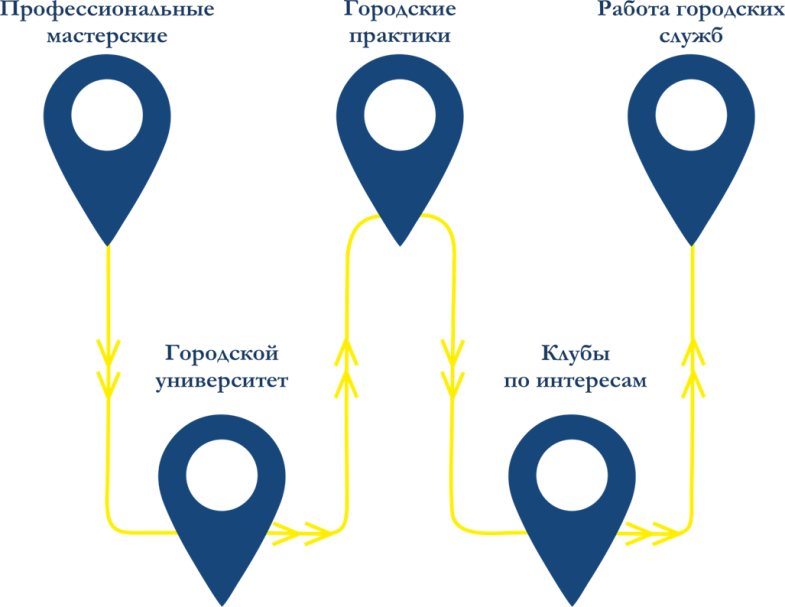 № п/пНазвание модуляВсегоТеорияПрактикаформа промежуточного контроляПрофиполис13,549,5Демонстрация творческой работыКлубы по интересам13,549,5Выставки, соревнованияИтого278191Профессия «Дизайнер украшений». Украшения из бисера. Сборка украшения по выбору: ожерелье, браслет, кольцо.2Профессия «плотник». Изготовление предмета быта утилитарного назначения подставки под телефон (книгу). 3 Профессия «Лаборант химического анализа». Химические опыты.4Профессии почтовой службы. Как работает почта? Услуги почтовой связи, профессии «вечные» и современные.5Профессия «Авиаконструктор». Основы аэродинамики. Простейшие радиоуправляемые модели самолётов. Запуск модели.6Профессия «Художник-керамист». Выполнение сувенирной продукции.7Профессия «Мультипликатор». Создание анимированного интро.8Профессия «Вожатый». Особенности профессиональной деятельности вожатого.9Профессия «Повар»9.1. Цезарь ролл с курицей. 9.2. Сдобные изделия. 9.3. Цветные вареники. 9Профессия «Повар»9.1. Цезарь ролл с курицей. 9.2. Сдобные изделия. 9.3. Цветные вареники. 9Профессия «Повар»9.1. Цезарь ролл с курицей. 9.2. Сдобные изделия. 9.3. Цветные вареники. 10Профессия «Археолог». Методика археологических раскопок.11Профессии дорожно-строительной отрасли. Аукцион профессий «Кем я хочу стать».12Профессия «Тележурналист». Новостной сюжет. Инфоповод.13Профессия «Геолог-Маркшейдер». Горные породы и минералы вокруг нас.14Профессия «Флорист»15Профессия «Метеоролог» Практическая работа по метеорологическому исследованию.16Профессия спасатель. Виды деятельности. Особенности организации работы.17Профессия «Инструктор по туризму». Туристическое ориентирование.Гончарное дело Создание керамической посуды ручным способом лепки.Брендовая сумка-шопперОсновы оформительского дизайна, технология пошива бытовых предметов (сумки-шоппер) утилитарного назначения.«Зарукавье» Модные браслетыЖивопись акрилом. ПейзажОсновы живописи и техники рисования акриловыми краскамиАвиаконструкторАвиаконструирование и авиамоделирование.Игры экологической направленностиПравила экологического поведения. Экологические игры. Игра «Дендрофлора». Квесты «Редкие растения и животные Хабаровского края» «Экологические факторы среды». Настольная игра «Ecologic».МультсудияСоздание мультфильмовЗанимательная археологияПроведение простейших археологических экспериментов исследовательского характера.«Фокстрот»Пляжный волейбол. Футбол. Подвижные игры.Друзья дорогизнакомство с правилами дорожного движения.02.07День 1Экскурсия Инструктажи / Организационно-хозяйственный сборОтрядное дело «Медный град – Добрый град»Анкетирование  Игры на знакомство, командообразование, оформление отрядного пространства ВМ «Открытие Медного Града»Огонёк знакомствСказки Медного Града03.07День 2Погружение в игру.Выборы органов соуправленияГородской совет (общий сбор представителей ОСУ округов, знакомство с системой работы)Знакомство с мастерскими профессийКвест «Сокровища хозяйки Медной горы»ВМ Городской смотрГородской клуб развлечений Сказки Медного града04.07День 3Общегородское собраниеЧас игрыГородской уик-энд «Эстафета лета»ВМ «Город в лицах»Огонёк орг. периодаСказки Медного Града05.07День 4Общегородское собраниеЧас игрыМастерские профессий Клубы по интересамОтрядное дело «Мы – команда»ВМ «Городская интеллектуальная битва»Городской клуб развлечений Сказки Медного Града06.07День 5Общегородское собраниеЧас игрыМастерские профессий Клубы по интересамВМ «Вечер семейных традиций»Сказки Медного Града07.07День 6Общегородское собрание /Презентация проектовЧас игрыМастерские профессий Клубы по интересамГородской спортивный турнир (открытие)ВМ «Джаст дэнс»Огонёк первой половины смены Сказки Медного Града08.07День 7Общегородское собраниеЧас игрыМастерские профессий Клубы по интересамПодготовка к Городскому фестивалю / Проектная деятельностьВечерний квест «Ночной дозор»Городской клуб развлечений Сказки Медного Града09.07День 8Общегородское собраниеЧас игрыМастерские профессий Клубы по интересамВМ «МУЗ-ЧАРТ»Городской клуб развлечений Сказки Медного Града10.07День 9Общегородское собраниеЧас игрыМастерские профессий Клубы по интересамВМ «Городские таланты»Огонёк второй половины сменыСказки Медного Града11.07День 10Общегородское собраниеГородской пикник/ Фестиваль воркшоповЭкологический марафон Большие спортивные игрыВМ «ТелеМикс»Городской клуб развлечений Сказки Медного Града12.07День 11Общегородское собраниеЧас игрыМастерские профессий Клубы по интересамВМ «Звездный вожатый»Городской клуб развлечений Сказки Медного Града13.07День 12Общегородское собраниеЧас игрыМастерские профессий Клубы по интересамПресс – конференция с руководителями АО РМК, ОАО «Амурминералс»Городской клуб развлеченийИтоговый огонёкСказки Медного Града14.07День 13Отрядное дело «Итоговый вестник»Общегородская акция «100 слов обо мне»АукционГородской фестиваль Закрытие сменыПрощальный огонёк Сказки Медного ГрадаОжидаемый результатСобытия смены, способствующие его достижениюДиагностикаПредметныйПредметныйПредметныйПознакомятся с практическими навыками различных профессий и возможностями профессионального развития в них;Профессиональные мастерские (проф. пробы);Презентации учебных заведений из системы СПО;Встречи с интересными людьми, представителями различных профессий;Виртуальная экскурсия по АО РМКСоставление Карты возможностей, заполнение трудовых книжек участниками, анкетированиеОсвоят технологию социального проектирования и приобретут навыки разработки социальных проектов;Разработка проектов каждым отрядом в течение смены;Представленные и реализованные социальные проектыЛичностныйПолучат опыт командной работы и принятия совместных решений.Разработка социального проекта. Общие и отрядные мероприятия.Спортивные соревнования.Тренинги в рамках образовательной программы.НаблюдениеМетапредметныйНаучатся находить необходимые ресурсы и оценивать возможности для реализации своих учебных и творческих планов;Реализация социальных проектов, участие в культурных и спортивных событиях смены.Поисково – познавательные игры. Успешная реализация проектов.Включенное наблюдение за участниками сменыПолучат опыт самостоятельного планирования траектории своего развития в рамках предложенных образовательных маршрутов; Образовательные программы, профессиональные пробы, клубы по интересам, работа в городских службахРефлексияСоставление Карты возможностейУзнают о возможностях проявления социальной активности в различных сообществах, в том числе о потенциале местного самоуправления в улучшении окружающей жизни;Участие в работе органов самоуправления и городских служб.Участие в реализации социальных проектов и других событий смены.Рефлексия по итогам реализации социальных  проектов и участия в системе городского самоуправления.